__23.08.16____                                                                             №__441-п___с. ГрачевкаО утверждении формы и порядка ведения перечня муниципального имущества для субъектов малого и среднего предпринимательстваВ соответствии со ст. 18 Федерального закона от 24.07.2007 № 209-ФЗ «О развитии малого и среднего предпринимательства», со ст. 17.1 Федерального закона от 26.07.2006 № 135-ФЗ «О защите конкуренции», руководствуясь Уставом муниципального образования Грачевский район Оренбургской области п о с т а н о в л я ю:      1. Утвердить форму перечня муниципального имущества, свободного от прав третьих лиц предназначенного для предоставления во владение и (или) в пользование субъектам малого и среднего предпринимательства и организациям, образующим инфраструктуру поддержки субъектов малого и среднего предпринимательства согласно, приложению № 2 к настоящему постановлению.      2.  Утвердить порядок формирования и ведения перечня муниципального имущества, свободного от прав третьих лиц предназначенного для предоставления во владение и (или) в пользование субъектам малого и среднего предпринимательства и организациям, образующим инфраструктуру поддержки субъектов малого и среднего предпринимательства, согласно приложению № 1 к настоящему постановлению.      3. Контроль за исполнением настоящего постановления возложить на заместителя главы администрации по экономическому развитию – начальника отдела экономики Ю.П.Сигидаева.      4. Постановление вступает в силу со дня его подписания и подлежит размещению на официальном сайте администрации муниципального образования Грачевский район и на сайте www.право-грачевка.рф.Глава района                                                                                      С.А. АверкиевРазослано: Сигидаеву Ю.П., отдел по управлению муниципальным имуществом, организационно-правовой отдел.                                                                                                                                                    Приложение №1к постановлению администрации районаот__23.08.16__ №__441-п____Порядок формирования и ведения перечня муниципального
имущества, предназначенного для субъектов малого и среднего предпринимательства     Настоящий порядок определяет формирование и ведение перечня муниципального имущества, предназначенного для передачи во владение и (или) в пользование на долгосрочной основе субъектам малого и среднего предпринимательства и организациям, образующим инфраструктуру поддержки субъектов малого и среднего предпринимательства(далее-Перечень), в соответствии с Федеральным законом от 24.07.2007 № 209-ФЗ «О развитии малого и среднего предпринимательства в Российской Федерации».     В Перечень может включаться имущество Грачевского района:
1) недвижимое имущество: здания, строения, сооружения, нежилые помещения, а также земельные участки, свободные от прав третьих лиц (за исключением имущественных прав субъектов малого и среднего предпринимательства) 2) движимое имущество, в том числе оборудование, машины, механизмы, установки, транспортные средства, инвентарь, инструменты, свободное от прав третьих лиц (за исключением имущественных прав субъектов малого и среднего предпринимательства);3) объекты инженерной инфраструктуры, свободные от прав третьих лиц (за исключением имущественных прав субъектов малого и среднего предпринимательства).
        Перечень недвижимого имущества состоит из следующих граф:
1)"Порядковый номер" - записывается номер, присваиваемый объекту;
2) "Наименование объекта"3) "Адрес объекта" - указывается название переулка, улицы и номер здания 4) "Общая площадь объекта" - указывается площадь объекта учета в квадратных метрах на основании сведений, представленных органами технической инвентаризации, кадастровой палатой;5) “Целевое использование” (цель предоставления)      Муниципальное имущество, включенное в Перечень, может быть использовано только в целях предоставления его в пользование субъектам малого и среднего предпринимательства или организациям, образующим инфраструктуру поддержки субъектов малого и среднего предпринимательства.
       В случае изменения целевого использования муниципального имущества субъектами малого и среднего предпринимательства администрация муниципального образования Грачевского района (далее - администрация района) вправе обратиться в суд для расторжения договора аренды.
      Формирование Перечня осуществляет администрацией района, исходя из необходимости поддержки и развития малого и среднего предпринимательства на территории Грачевского района и достижения следующих целей:1) развития субъектов малого и среднего предпринимательства в целях формирования конкурентной среды в экономике Грачевского района;
2) обеспечения благоприятных условий для развития субъектов малого и среднего предпринимательства;3) обеспечения конкурентоспособности субъектов малого и среднего предпринимательства;
4) оказания содействия субъектам малого и среднего предпринимательства в продвижении производимых ими товаров (работ, услуг), результатов интеллектуальной деятельности на рынок Грачевского района;
5) увеличения количества субъектов малого и среднего предпринимательства;
6) обеспечения занятости населения и развитие самозанятости;
7) увеличения доли производимых субъектами малого и среднего предпринимательства товаров (работ, услуг) в объеме валового внутреннего продукта;
8) увеличения доли уплаченных субъектами малого и среднего предпринимательства налогов в налоговых доходах местного бюджета.
       Муниципальное недвижимое имущество, включенное в Перечень, не подлежит отчуждению в частную собственность, в том числе собственность субъектов малого и среднего предпринимательства, арендующих это имущество, за исключением возмездного отчуждения такого имущества в собственность субъектов малого и среднего предпринимательства в соответствии с частью 2.1 статьи 9 Федерального закона от 22.07.2008 N 159-ФЗ "Об особенностях отчуждения недвижимого имущества, находящегося в государственной собственности субъектов Российской Федерации или в муниципальной собственности и арендуемого субъектами малого и среднего предпринимательства, и о внесении изменений в отдельные законодательные акты Российской Федерации      Перечень муниципального имущества подлежит и подлежит размещению на официальном сайте администрации муниципального образования Грачевский район и на сайте www.право-грачевка.рф.                                                                                                                       Приложение № 2к постановлению администрации районаот__23.08.16____ №__441-п__                                          Форма перечня муниципального имущества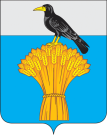  АДМИНИСТРАЦИЯ МУНИЦИПАЛЬНОГО ОБРАЗОВАНИЯ ГРАЧЕВСКИЙ  РАЙОН ОРЕНБУРГСКОЙ ОБЛАСТИП О С Т А Н О В Л Е Н И ЕПорядковый номерНаименование объектаАдрес объектаОбщая площадь объектаЦелевое использование